Профилактика ОРВИ и гриппаГрипп — остров инфекционное заболевание верхних дыхательных путей, легко и быстро передающееся от больного человека здоровому. Единственным источником гриппозной инфекции служит больной человек.Возбудители гриппа - вирусы (типа А, В, С), мельчайшие микроорганизмы — при кашле, чихания, разговоре с мельчайшими капельками слизи попадают в воздух, оседают на поп, стены и окружающие предметы, поэтому грипп относится к воздушно-капельным инфекциям.Восприимчивость к гриппу всеобщая, может заболеть любой человек любого возраста, но наиболее тяжелое течение заболевания наблюдается у детей, лиц пожилого возраста, больных, страдающих хроническими заболеваниями (бронхиальная астма, хронический бронхит и др.)ГРИПП начинается внезапным общим недомоганием, головной болью, ломотой во всем теле, ознобом, повышением температуры до 39-40 градусов, потливостью, возможны головокружения, носовые кровотечения.Кашель и насморк бывают не всегда. Грипп – только на первый взгляд безобидное заболевание. Он опасен осложнениями, чаще всего такими, как бронхит, пневмония, поражение сердца, почек. Не занимайтесь самолечением, не увлекайтесь антибиотиками: они не защищают от гриппа и не излечивают от него.Принимайте лекарственные средства только по назначению медицинских работников и выполняйте все их советы.ПОМНИТЕ!Грипп - очень заразное заболевание.При первых признаках гриппа больного необходимо немедленно уложить и постель и вызвать медицинского работника на дом. Помещение, где находится больной, следует часто проветривать, тщательно убирать, мыть пол и обтирать мебель водой с добавлением дезинфицирующих средств.При кашле и чихании больной должен закрывать рот и нос платком, а окружающие здоровые люди - носить марлевые маски, которые необходимо менять не реже двух раз в день.Больному необходимо выделить отдельное белье, посуду, полотенце. Белье, полотенце, носовые платки, маски после употребления следует кипятить, а затем стирать. Посуду обрабатывать кипятком.Самое эффективное средство защиты против гриппа это вакцинация. Современные вакцины эффективны, так как изменяются каждый год и защищают от трех типов вируса сразу. Вакцинация не только защищает Вас, но и воспрепятствует распространению гриппа.Соблюдайте правила борьбы с гриппом, требуйте выполнения их окружающими.Этим Вы будете содействовать быстрейшей ликвидации вспышки гриппа!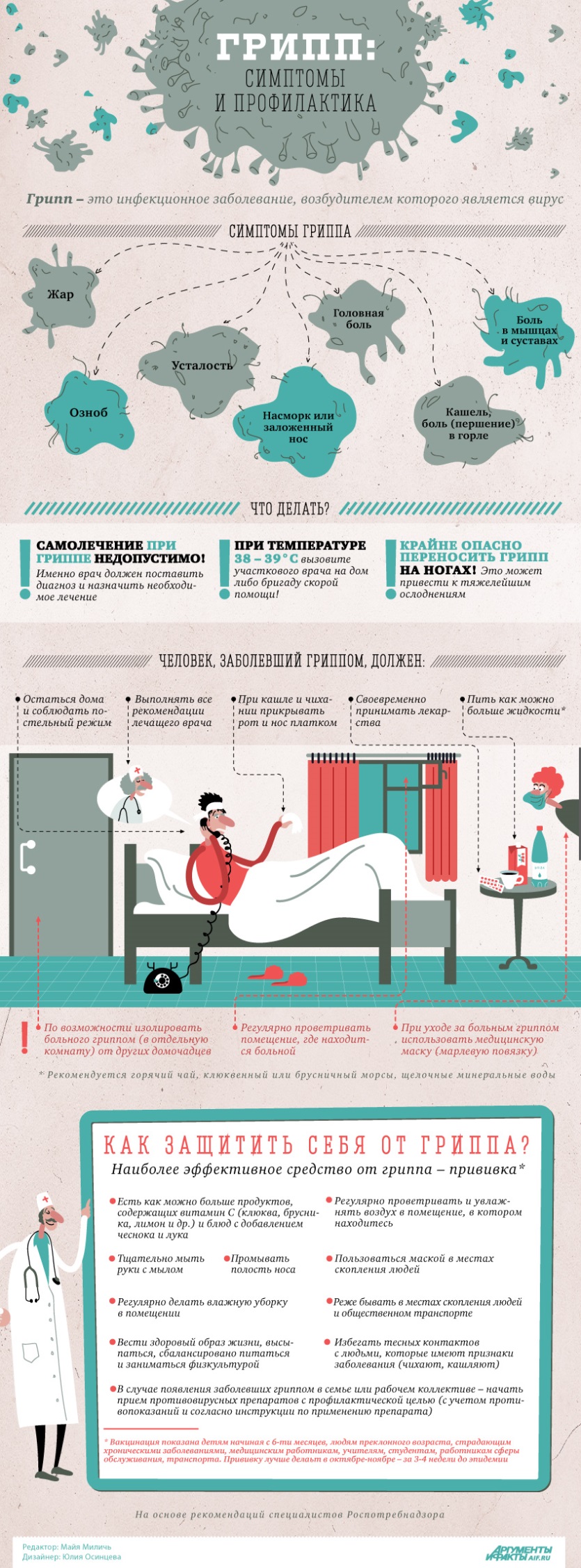 